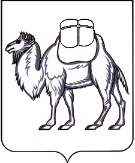 ТЕРРИТОРИАЛЬНАЯ ИЗБИРАТЕЛЬНАЯ КОМИССИЯГ. УСТЬ-КАТАВАРЕШЕНИЕО внесении изменений в состав Участковой избирательной комиссии избирательного участка № 1297На основании поступившего заявления члена Участковой избирательной комиссии избирательного участка № 1297 Воробьёва Константина Владимировича, о выходе из состава Участковой избирательной комиссии избирательного участка № 1297, руководствуясь ст. 29 № 67-ФЗ от 12.06.2002 г. «Об основных гарантиях избирательных прав и права на участие в референдуме граждан Российской Федерации», а также в соответствии с поступившими заявлениями:Территориальная избирательная комиссия г. Усть-Катав РЕШАЕТ:Ввести в состав Участковой избирательной комиссии избирательного участка № 1297:- члена комиссии с правом решающего голоса Барсукова Евгения Владимировича, 22.10.1984 г.р., ведущий программист ОКУ ЦЗН г. Усть-Катава, образование высшее, выдвинутую в состав Участковой избирательной комиссии избирательного участка № 1297 собранием избирателей по месту работы - ОКУ ЦЗН г. Усть-Катава.Вывести из состава Участковой избирательной комиссии избирательного участка № 1297:- члена комиссии с правом решающего голоса Воробьёва Константина Владимировича, выдвинутого в состав Участковой избирательной комиссии избирательного участка № 1297 собранием избирателей по месту работы. 3. Направить настоящее решение в Избирательную комиссию Челябинской области для исключения Барсукова Евгения Владимировича из резерва составов участковых избирательных комиссий. 4. Направить настоящее решение в Участковую избирательную комиссию избирательного участка № 1297.Председатель комиссии 	______________ Д.В. МельниковаСекретарь комиссии	         ______________ С.О. Дыдыкина «30» августа 2021 года№ 22/73-5